NOT: Bu form Anabilim Dalı Başkanlığı üst yazı ekinde word formatında enstitüye ulaştırılmalıdır.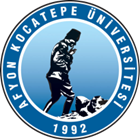 T.C.AFYON KOCATEPE ÜNİVERSİTESİSOSYAL BİLİMLER ENSTİTÜSÜT.C.AFYON KOCATEPE ÜNİVERSİTESİSOSYAL BİLİMLER ENSTİTÜSÜT.C.AFYON KOCATEPE ÜNİVERSİTESİSOSYAL BİLİMLER ENSTİTÜSÜT.C.AFYON KOCATEPE ÜNİVERSİTESİSOSYAL BİLİMLER ENSTİTÜSÜ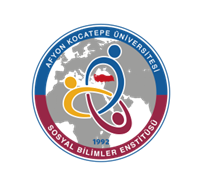 2023-2024 EĞİTİM-ÖGRETİM YILI GÜZ YARIYILI TARİH ANABİLİM DALI DOKTORA PROGRAMI HAFTALIK DERS PROGRAMI(DOKTORA)2023-2024 EĞİTİM-ÖGRETİM YILI GÜZ YARIYILI TARİH ANABİLİM DALI DOKTORA PROGRAMI HAFTALIK DERS PROGRAMI(DOKTORA)2023-2024 EĞİTİM-ÖGRETİM YILI GÜZ YARIYILI TARİH ANABİLİM DALI DOKTORA PROGRAMI HAFTALIK DERS PROGRAMI(DOKTORA)2023-2024 EĞİTİM-ÖGRETİM YILI GÜZ YARIYILI TARİH ANABİLİM DALI DOKTORA PROGRAMI HAFTALIK DERS PROGRAMI(DOKTORA)2023-2024 EĞİTİM-ÖGRETİM YILI GÜZ YARIYILI TARİH ANABİLİM DALI DOKTORA PROGRAMI HAFTALIK DERS PROGRAMI(DOKTORA)2023-2024 EĞİTİM-ÖGRETİM YILI GÜZ YARIYILI TARİH ANABİLİM DALI DOKTORA PROGRAMI HAFTALIK DERS PROGRAMI(DOKTORA)2023-2024 EĞİTİM-ÖGRETİM YILI GÜZ YARIYILI TARİH ANABİLİM DALI DOKTORA PROGRAMI HAFTALIK DERS PROGRAMI(DOKTORA)2023-2024 EĞİTİM-ÖGRETİM YILI GÜZ YARIYILI TARİH ANABİLİM DALI DOKTORA PROGRAMI HAFTALIK DERS PROGRAMI(DOKTORA)         GÜNLER         GÜNLER         GÜNLER         GÜNLER         GÜNLER         GÜNLER         GÜNLER         GÜNLERSaatPazartesiPazartesiSalıÇarşambaPerşembePerşembeCuma08:3009:30Cumhuriyet Dönemi Ordu-Siyaset İlişkisiA.AltıntaşÖğr. Üyesi OdasıYakınçağda Türk Dünyası TarihiG. ÇınarÖğr. Üyesi OdasıTürkiye Cumhuriyetinin Fikri TemelleriF. Kurnaz ŞahinÖğr. Üyesi Odası10:30Cumhuriyet Dönemi Ordu-Siyaset İlişkisiA.AltıntaşÖğr. Üyesi OdasıX-XIII. Yüzyıl Ortadoğu TarihiM. YağcıÖğr. Üyesi OdasıYakınçağda Türk Dünyası TarihiG. ÇınarÖğr. Üyesi OdasıTürkiye Cumhuriyetinin Fikri TemelleriF. Kurnaz ŞahinÖğr. Üyesi OdasıOrta Asya Türk Tarihinin KaynaklarıC. CihanÖğr. Üyesi OdasıOrta Asya Türk Tarihinin KaynaklarıC. CihanÖğr. Üyesi Odası11:30Cumhuriyet Dönemi Ordu-Siyaset İlişkisiA.AltıntaşÖğr. Üyesi OdasıX-XIII. Yüzyıl Ortadoğu TarihiM. YağcıÖğr. Üyesi OdasıYakınçağda Türk Dünyası TarihiG. ÇınarÖğr. Üyesi OdasıTürkiye Cumhuriyetinin Fikri TemelleriF. Kurnaz ŞahinÖğr. Üyesi OdasıOrta Asya Türk Tarihinin KaynaklarıC. CihanÖğr. Üyesi OdasıOsmanlı Arşiv Belgeleri İncelemeleriM. GüneşÖğr. Üyesi OdasıOrta Asya Türk Tarihinin KaynaklarıC. CihanÖğr. Üyesi OdasıOsmanlı Arşiv Belgeleri İncelemeleriM. GüneşÖğr. Üyesi Odası13:00Yeniçağda Osmanlı İran İlişkileriA.AteşÖğr. Üyesi OdasıYeniçağda Osmanlı İran İlişkileriA.AteşÖğr. Üyesi OdasıEskiçağda Anadolu Mücadelesi Pers -Bizans Hakimiyeti T. KoçakÖğr. Üyesi OdasıKırım Hanlığı TarihiA.BaşerÖğr. Üyesi OdasıSosyal Bilimlerde Araştırma Yöntemleri ve Yayın EtiğiG. ŞahinÖğr. Üyesi OdasıOrta Asya Türk Tarihinin KaynaklarıC. CihanÖğr. Üyesi OdasıOsmanlı Arşiv Belgeleri İncelemeleriM. GüneşÖğr. Üyesi OdasıOrta Asya Türk Tarihinin KaynaklarıC. CihanÖğr. Üyesi OdasıOsmanlı Arşiv Belgeleri İncelemeleriM. GüneşÖğr. Üyesi OdasıKuvay-ı Milliye Tarihi S.SarısamanÖğr. Üyesi Odası14:00Yeniçağda Osmanlı İran İlişkileriA.AteşÖğr. Üyesi OdasıYeniçağda Osmanlı İran İlişkileriA.AteşÖğr. Üyesi OdasıEskiçağda Anadolu Mücadelesi Pers -Bizans Hakimiyeti T. KoçakÖğr. Üyesi OdasıAtatürk Dön. Dış PolitikasıA.AydınÖğr. Üyesi OdasıKırım Hanlığı TarihiA.BaşerÖğr. Üyesi OdasıSosyal Bilimlerde Araştırma Yöntemleri ve Yayın EtiğiG. ŞahinÖğr. Üyesi OdasıOsmanlı Arşiv Belgeleri İncelemeleriM. GüneşÖğr. Üyesi OdasıOsmanlı Arşiv Belgeleri İncelemeleriM. GüneşÖğr. Üyesi OdasıKuvay-ı Milliye Tarihi S.SarısamanÖğr. Üyesi Odası15:00Yeniçağda Osmanlı İran İlişkileriA.AteşÖğr. Üyesi OdasıYeniçağda Osmanlı İran İlişkileriA.AteşÖğr. Üyesi OdasıAtatürk Dön. Dış PolitikasıA.AydınÖğr. Üyesi OdasıKırım Hanlığı TarihiA.BaşerÖğr. Üyesi OdasıX-XIII. Yüzyıl Ortadoğu TarihiM. YağcıÖğr. Üyesi OdasıSosyal Bilimlerde Araştırma Yöntemleri ve Yayın EtiğiG. ŞahinÖğr. Üyesi OdasıOrtaçağ Türk Tarihinin MeseleleriS. KayaÖğr. Üyesi OdasıOrtaçağ Türk Tarihinin MeseleleriS. KayaÖğr. Üyesi OdasıKuvay-ı Milliye Tarihi S.SarısamanÖğr. Üyesi Odası16:00Eskiçağda Anadolu Mücadelesi Pers -Bizans Hakimiyeti T. KoçakÖğr. Üyesi OdasıEskiçağda Anadolu Mücadelesi Pers -Bizans Hakimiyeti T. KoçakÖğr. Üyesi OdasıAtatürk Dön. Dış PolitikasıA.AydınÖğr. Üyesi OdasıOrtaçağ Türk Tarihinin MeseleleriS. KayaÖğr. Üyesi OdasıOrtaçağ Türk Tarihinin MeseleleriS. KayaÖğr. Üyesi Odası17:00Ortaçağ Türk Tarihinin MeseleleriS. KayaÖğr. Üyesi OdasıOrtaçağ Türk Tarihinin MeseleleriS. KayaÖğr. Üyesi Odası